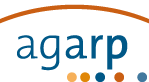 Förderverein der Arbeitsgemeinschaft der
Beiräte für Migration und Integration in RLP (AGARP) e.V.
Frauenlobstr. 15-19
55118 MainzSpendenerklärungIch unterstütze den Förderverein der AGARP mit einer Spende: ÜberweisungIch/wir überweise/n die Spende auf das Konto des Fördervereins bei der Sparkasse MainzIBAN: DE23 5505 0120 0100 0106 77		BIC: MALADE51MNZ EinzugsermächtigungIch/wir ermächtige/n den Förderverein die Spende von meinem/unserem Konto einzuziehen:Diese Einzugsermächtigung kann ich jederzeit widerrufen. Ich bitte um Zusendung einer SpendenquittungAnrede:Titel:Vorname:Nachname:Straße:PLZ und Ort:Tel.:Fax:E-Mail Adresse:E-Mail Adresse:Spendenbeitrag:                                                         _________________   €Spendenbeitrag:                                                         _________________   €Die Spende erfolgt:Die Spende erfolgt:einmalig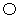 vierteljährlichmonatlichjährlichhalbjährlichGeldinstitut:Geldinstitut:IBAN:BIC:(Datum)(Unterschrift)